Publicado en Madrid el 25/11/2021 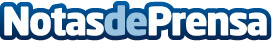 Llega a las librerías "Cómo crezco" y "El árbol de la vida", libros para guardar los recuerdos de toda la familiaMarta Castro, influencer y mujer del ex piloto Fonsi Nieto, amadrina estas obras que serán el regalo estrella de las navidadesDatos de contacto:Familiam655 174313Nota de prensa publicada en: https://www.notasdeprensa.es/llega-a-las-librerias-como-crezco-y-el-arbol Categorias: Literatura Sociedad Infantil Entretenimiento Ocio para niños http://www.notasdeprensa.es